T.C.BAŞAKŞEHİR KAYMAKAMLIĞIMEHMET YAREN GÜMELİ İLOKULU MÜDÜRLÜĞÜ2019-2023 STRATEJİK PLANI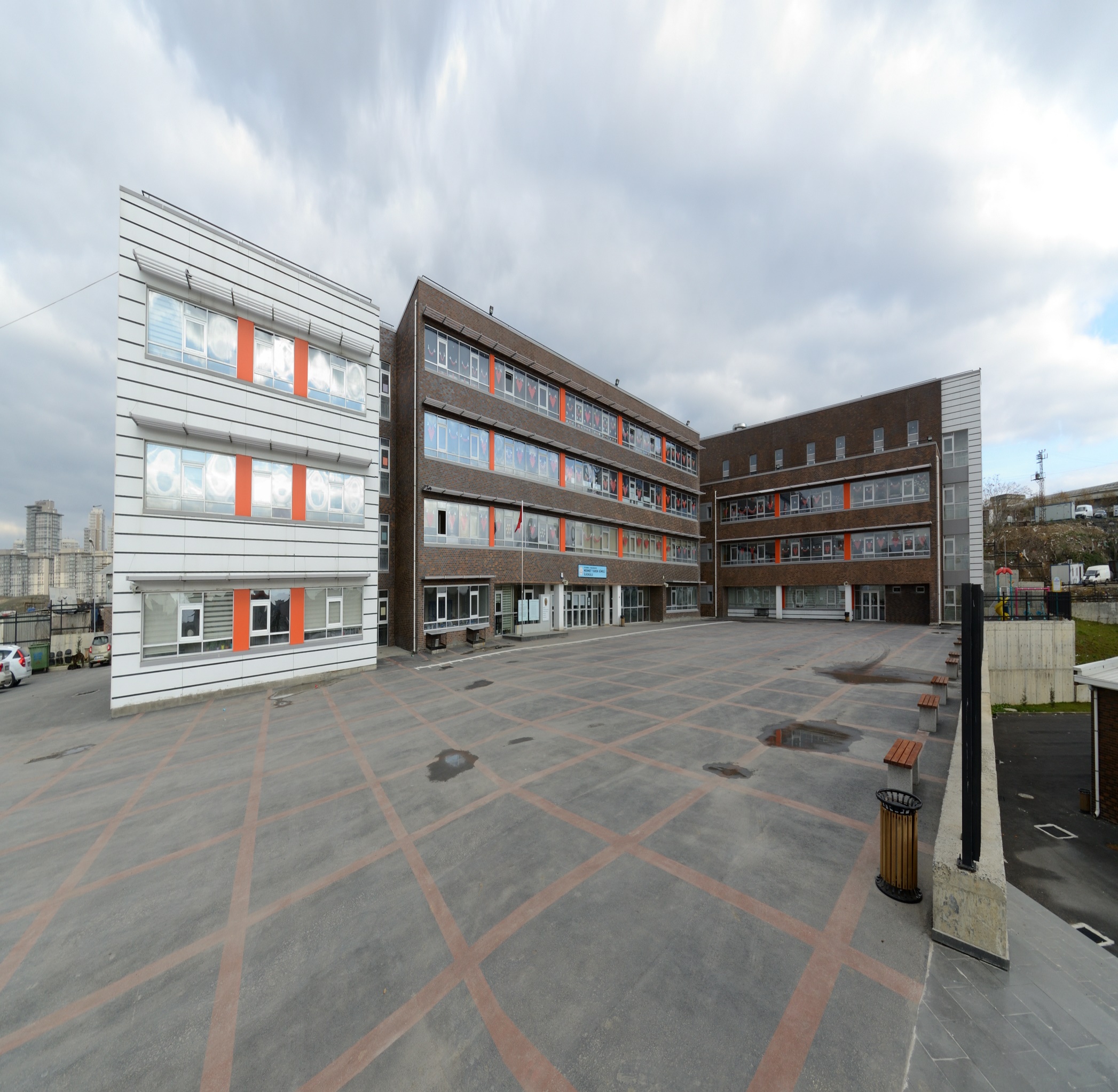 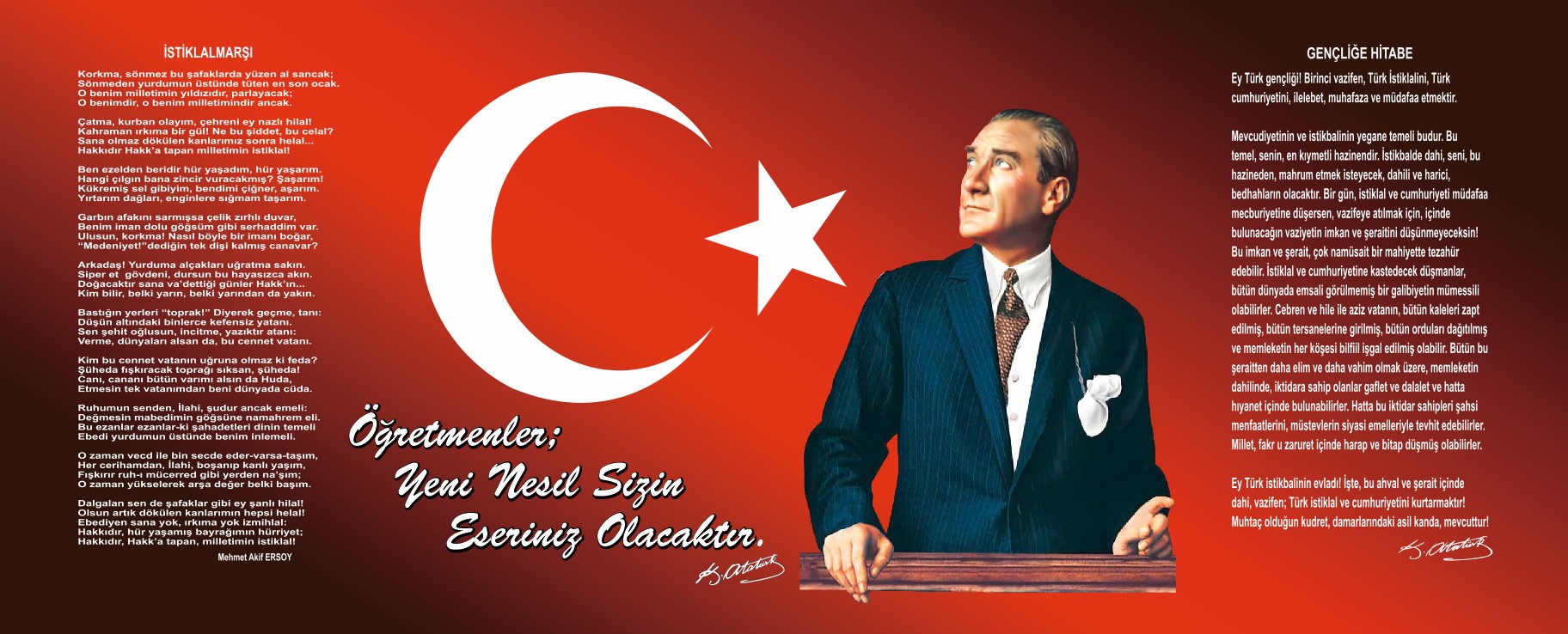 *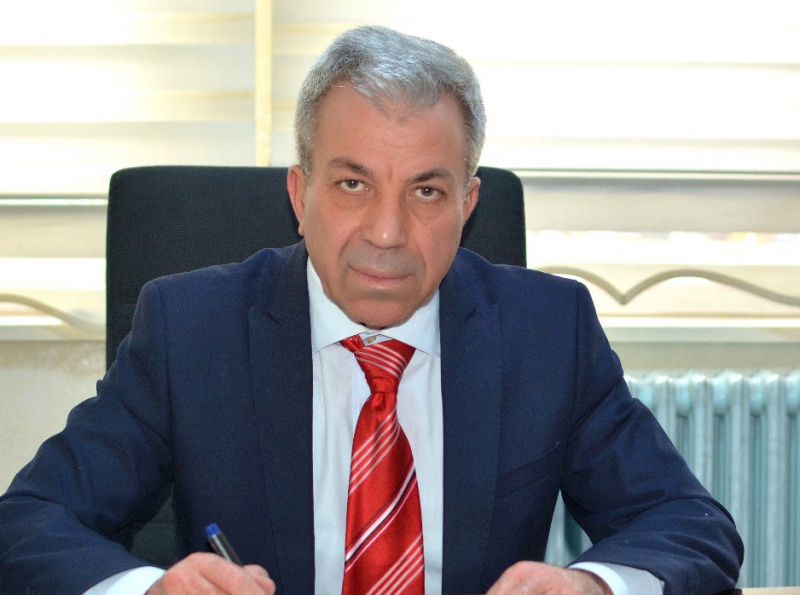      21. yüzyıl yönetim modelleri içerisinde kurumların performansları doğrultusunda amaç ve hedeflerini yönetebilmeleri önem kazanmaya başlamıştır. Kurumsal kapasiteye bağlı olarak çalışacak olan idari birimlerin yıl sonunda kendi iş alanındaki performansını ölçmenin en gerçekçi yöntemlerinden biride Kurumsal Stratejik Planlama çalışmalarıdır. Müdürlüğümüz olarak  amaçve hedeflerin gerçekleşmesi için yapmış olduğumuz çalışmaları yerinden takip etmekte ve çalışmalar sırasında işbirliğinin daha da artırılmasını önemsemekteyiz. 2019-2023 Stratejik Plan doğrultusunda Mehmet Yaren Gümeli İlkokulu müdürlüğü olarak ikinci dönemden başlayarak tüm  çalışmalarımızı 2023 yıllarda varılmak istenen hedefler doğrultusunda gerçekleştireceğiz.   Eğitimde rekabet edebilen, nitelikli insan kaynağı oluşturabilen, elde ettiği akademik ve sosyal başarılar ile ilimiz ve ilçemiz adına bizleri sevindirecek bir aşamaya geleceğini ümit etmekteyim. Çalışma sırasında başta Plan Hazırlama Ekibi ve   tüm çalışanlarımıza teşekkür ederim. İbrahim MUTLU (Okul Müdürü)İçindekilerSunuş	Hata! Yer işareti tanımlanmamış.İçindekiler	4BÖLÜM I: GİRİŞ ve PLAN HAZIRLIK SÜRECİ	5BÖLÜM II: DURUM ANALİZİ	6Okulun Kısa Tanıtımı *	6Okulun Mevcut Durumu: Temel İstatistikler	6PAYDAŞ ANALİZİ	13GZFT (Güçlü, Zayıf, Fırsat, Tehdit) Analizi	19Gelişim ve Sorun Alanları	22BÖLÜM III: MİSYON, VİZYON VE TEMEL DEĞERLER	25MİSYONUMUZ *	25VİZYONUMUZ *	25TEMEL DEĞERLERİMİZ *	25BÖLÜM IV: AMAÇ, HEDEF VE EYLEMLER	27TEMA I: EĞİTİM VE ÖĞRETİME ERİŞİM	27TEMA II: EĞİTİM VE ÖĞRETİMDE KALİTENİN ARTIRILMASI	30TEMA III: KURUMSAL KAPASİTE	34V. BÖLÜM: MALİYETLENDİRME	37EKLER:	38BÖLÜM I: GİRİŞ ve PLAN HAZIRLIK SÜRECİ2019-2023 dönemi stratejik plan hazırlanması süreci Üst Kurul ve Stratejik Plan Ekibinin oluşturulmasıile başlamıştır. Ekip tarafından oluşturulan çalışma takvimi kapsamında ilk aşamada durum analizi çalışmaları yapılmış vedurum analizi aşamasında paydaşlarımızın plan sürecine aktif katılımını sağlamak üzere paydaş anketi, toplantı ve görüşmeler yapılmıştır.Durum analizinin ardından geleceğe yönelim bölümüne geçilerek okulumuzun amaç, hedef, gösterge ve eylemleri belirlenmiştir. Çalışmaları yürüten ekip ve kurul bilgileri altta verilmiştir.1.1 STRATEJİK PLAN ÜST KURULUBÖLÜMII:DURUM ANALİZİDurum analizi bölümünde okulumuzun mevcut durumu ortaya konularak neredeyiz sorusuna yanıt bulunmaya çalışılmıştır. Bu kapsamda okulumuzun kısa tanıtımı, okul künyesi ve temel istatistikleri, paydaş analizi ve görüşleri ile okulumuzun Güçlü Zayıf Fırsat ve Tehditlerinin (GZFT) ele alındığı analize yer verilmiştir.2.1 Okulun Kısa Tanıtımı TARİHİ GELİŞİMOkulumuz, bugünkü adını almadan önce İkitelli Köyü'nün içinde bulunan caminin yanında imam evinin yerinde dershane olarak açılmıştır. Açılış tarihi belli olmamakla beraber 1900'lü yıllarda açılmış olduğu sanılmaktadır.	Okulun ilk adı, İkitelli Köyü İlkokuludur.1985 yılında iki katlı yeni okul 10 derslik, 2 müdür odası, 2 öğretmen odası, 1 memur ve 1 hizmetli odası olarak Mehmet YarenGümeli adlı yardımsever tarafından Mehmet YarenGümeli İlkokulu ve Ortaokulu olarak Eğitim Öğretime 1986 yılında açılmıştır.Okulumuz İlkokul ve Ortaokul olarak 1985-1986 Eğitim Öğretim yılından sonra 345 öğrenci ortaokulda, 927 öğrenci ilkokulda olmak üzere 19 sınıf öğretmeni, 6 branş öğretmeni hizmet vermeye başlamıştır.-1 memur ve 5 hizmetli ile eğitim öğretimini sürdürürken 1989 -1990 döneminde eğitim öğretim birleştirilerek Mehmet YarenGümeli İlköğretim Okulu statüsüne geçmiştir. Okulun kapasitesi yetersiz gelmeye başladığı için, 1990-1991 yılında okulun bahçesine 2 katlı 6 derslikli bir bina daha yapılmıştır.Okulumuz 2013-2014 yılında yapılan yasa değişikliliğiyle ilkokul olmuştur ve şuan Mehmet Yaren Gümeli İlkokulu olarak eğitim ve öğretimine eski binamızda devam etmiştir.Okulumuz 1 Eylül 2019 tarihinden itibaren yeni binasına taşınmış olup 2018-2019 eğitim ve öğretime burada başlamıştır. Okulumuz İstanbul Valiliği İstanbul Proje ve Koordinasyon Başkanlığı tarafından yapılmıştır. Okulumuz 4 kat üzerine kurulu 1100 öğrencinin eğitim gördüğü 54 derslikli vebünyesinde konferans salonu, kapalı spor salonu, kütüphane ve fen laboratuvar bulunduran ilimizin en güzide okulları arasına girmiştir.2.2 Okulun Mevcut Durumu: Temel İstatistikler2.2.1 Okul KünyesiOkulumuzun temel girdilerine ilişkin bilgiler altta yer alan okul künyesine ilişkin tabloda yer almaktadır.Temel Bilgiler Tablosu- Okul Künyesi2.2.2 Çalışan BilgileriOkulumuzun çalışanlarına ilişkin bilgiler altta yer alan tabloda belirtilmiştir.Çalışan Bilgileri Tablosu2.2.3 Okulumuz Bina ve Alanları	Okulumuzun binası ile açık ve kapalı alanlarına ilişkin temel bilgiler altta yer almaktadır.Okul Yerleşkesine İlişkin Bilgiler 2.2.4 Sınıf ve Öğrenci Bilgileri	Okulumuzda yer alan sınıfların öğrenci sayıları alttaki tabloda verilmiştir.*Sınıf sayısına göre istenildiği kadar satır eklenebilir.2.2.5 Donanım ve Teknolojik KaynaklarımızTeknolojik kaynaklar başta olmak üzere okulumuzda bulunan çalışır durumdaki donanım malzemesine ilişkin bilgiye alttaki tabloda yer verilmiştir.Teknolojik Kaynaklar Tablosu2.2.6 Gelir ve Gider BilgisiOkulumuzun genel bütçe ödenekleri, okul aile birliği gelirleri ve diğer katkılarda dâhil olmak üzere gelir ve giderlerine ilişkin son iki yıl gerçekleşme bilgileri alttaki tabloda verilmiştir.2.3 PAYDAŞ ANALİZİKurumumuzun temel paydaşları öğrenci, veli ve öğretmen olmakla birlikte eğitimin dışsal etkisi nedeniyle okul çevresinde etkileşim içinde olunan geniş bir paydaş kitlesi bulunmaktadır. Paydaşlarımızın görüşleri anket, toplantı, dilek ve istek kutuları, elektronik ortamda iletilen önerilerde dâhil olmak üzere çeşitli yöntemlerle sürekli olarak alınmaktadır.Paydaş anketlerine ilişkin ortaya çıkan temel sonuçlara altta yer verilmiştir:2.3.1 Öğrenci Anketi Sonuçları:Stratejik planlama gereği okulumuzda 165 öğrencimize anket uygulanmıştır. Anket sonuçları şöyle çıkmıştır. 2.3.2 Öğretmen Anketi Sonuçları:Stratejik planlama gereği okulumuzda 43 öğretmenimize anket uygulanmıştır. Anket sonuçları şöyle çıkmıştır. 2.3.3 Veli Anketi SonuçlarıStratejik planlama gereği okulumuzda 375 velimize anket uygulanmıştır. Anket sonuçları şöyle çıkmıştır. 2.4 GZFT (Güçlü, Zayıf, Fırsat, Tehdit) AnaliziOkulumuzun temel istatistiklerinde verilen okul künyesi, çalışan bilgileri, bina bilgileri, teknolojik kaynak bilgileri ve gelir gider bilgileri ile paydaş anketleri sonucunda ortaya çıkan sorun ve gelişime açık alanlar iç ve dış faktör olarak değerlendirilerek GZFT tablosunda belirtilmiştir. Dolayısıyla olguyu belirten istatistikler ile algıyı ölçen anketlerden çıkan sonuçlar tek bir analizde birleştirilmiştir.Kurumun güçlü ve zayıf yönleri donanım, malzeme, çalışan, iş yapma becerisi, kurumsal iletişim gibi çok çeşitli alanlarda kendisinden kaynaklı olan güçlülükleri ve zayıflıkları ifade etmektedir ve ayrımda temel olarak okul müdürü/müdürlüğü kapsamından bakılarak iç faktör ve dış faktör ayrımı yapılmıştır. 2.4.1 İçsel Faktörler2.4.1.1  Güçlü Yönler2.4.1.2.   Zayıf Yönler2.4.2. Dışsal Faktörler2.4.2.1 Fırsatlar2.4.2.2. Tehditler2.5. Gelişim ve Sorun AlanlarıGelişim ve sorun alanları analizi ile GZFT analizi sonucunda ortaya çıkan sonuçların planın geleceğe yönelim bölümü ile ilişkilendirilmesi ve buradan hareketle hedef, gösterge ve eylemlerin belirlenmesi sağlanmaktadır. Gelişim ve sorun alanları ayrımında eğitim ve öğretim faaliyetlerine ilişkin üç temel tema olan Eğitime Erişim, Eğitimde Kalite ve kurumsal Kapasite kullanılmıştır. Eğitime erişim, öğrencinin eğitim faaliyetine erişmesi ve tamamlamasına ilişkin süreçleri; Eğitimde kalite, öğrencinin akademik başarısı, sosyal ve bilişsel gelişimi ve istihdamı da dâhil olmak üzere eğitim ve öğretim sürecinin hayata hazırlama evresini; Kurumsal kapasite ise kurumsal yapı, kurum kültürü, donanım, bina gibi eğitim ve öğretim sürecine destek mahiyetinde olan kapasiteyi belirtmektedir.Gelişim ve sorun alanlarına ilişkin GZFT analizinden yola çıkılarak saptamalar yapılırken yukarıdaki tabloda yer alan ayrımda belirtilen temel sorun alanlarına dikkat edilmesi gerekmektedir.2.5.1. Gelişim ve Sorun AlanlarımızBÖLÜM III: MİSYON, VİZYON VE TEMEL DEĞERLEROkul Müdürlüğümüzün Misyon, vizyon, temel ilke ve değerlerinin oluşturulması kapsamında öğretmenlerimiz, öğrencilerimiz, velilerimiz, çalışanlarımız ve diğer paydaşlarımızdan alınan görüşler, sonucundastratejik plan hazırlama ekibi tarafından oluşturulan Misyon, Vizyon, Temel Değerler;Okulumuzüst kurulana sunulmuş ve üst kurul tarafından onaylanmıştır.3.1 MİSYONUMUZÖğrencilerimizi yetenekleri ve yeterlilikleri doğrultusunda, özgüven sahibi ve sorumluluklarının bilincinde, çağdaş bilgilere ulaşabilen, dünyada eğitim alanındaki gelişmelere ayak uydurabilen ve üst öğrenime bu donanımla gidecek bireyler olarak yetiştirmek; sosyal, kültürel ve sportif faaliyetlerde kendilerini geliştirebilmelerini sağlamak; okul çevresine Eğitim, Öğretim, Bilim ve Kültür alanlarında bilgiye ulaşma ve kullanma olanağı sunmaktır3.2. VİZYONUMUZHizmet standartları, kalite anlayışı ve sunduğu eğitim imkanlarıyla bulunduğumuz ilçede lider okul olmak3.3. TEMEL DEĞERLERİMİZ1) Adalet2) Liyakat3) Yenilikçilik4) Şeffaflık5) Katılımcılık6) Girişimcilik7)  Güvenirlilik8)  Tarafsızlık9)  Sanatsal Duyarlılık10)  Hesap Verebilirlilik11) Mesleki Etiği ve Ahlak12) Analitik ve Bilimsel Düşünme13) Çevreye ve Canlıların Yaşam Hakkına Duyarlılık14) İnsan Hakları ve Demokrasinin Evrensel Değerleri15) Milli ve Manevi Değerlere Bağlılık16) Türkçeyi Etkili ve Güzel Kullanma17) Öğrenci Odaklılık18) Katılımcı ve Demokratik Eğitim AnlayışıBÖLÜM IV: AMAÇ, HEDEF VE EYLEMLERAçıklama: Amaç, hedef, gösterge ve eylem kurgusu amaçsayfa 16-17 da yer alan gelişim alanlarına göre yapılacaktır.Altta erişim, kalite ve kapasite amaçlarına ilişkin örnek amaç, hedef ve göstergeler verilmiştir.Erişim başlığında eylemlere ilişkin örneğe yer verilmiştir.4.1. TEMA I: EĞİTİM VE ÖĞRETİME ERİŞİMEğitim ve öğretime erişim okullaşma ve okul terki, devam ve devamsızlık, okula uyum ve oryantasyon, özel eğitime ihtiyaç duyan bireylerin eğitime erişimi, yabancı öğrencilerin eğitime erişimi ve hayatboyu öğrenme kapsamında yürütülen faaliyetlerin ele alındığı temadır.Stratejik Amaç 1: Kayıt bölgemizde yer alan çocukların okullaşma oranlarını artıran, öğrencilerin uyum ve devamsızlık sorunlarını gideren etkin bir yönetim yapısı kurulacaktır.  Stratejik Hedef 1.1.Kayıt bölgemizde yer alan çocukların okullaşma oranları artırılacak ve öğrencilerin uyum ve devamsızlık sorunları da giderilecektir.Stratejik Hedef 1.1.1 Okul öncesi eğitim alan öğrenci sayısını her yıl  % 10 artırmak.Stratejik Hedef 1.1.2. Sürekli devamsız öğrenci sayısını her yıl % 15  azaltmak.Performans GöstergeleriEylemler4.2. TEMA II: EĞİTİM VE ÖĞRETİMDE KALİTENİN ARTIRILMASIEğitim ve öğretimde kalitenin artırılması başlığı esas olarak eğitim ve öğretim faaliyetinin hayata hazırlama işlevinde yapılacak çalışmaları kapsamaktadır. Bu tema altında akademik başarı, sınav kaygıları, sınıfta kalma, ders başarıları ve kazanımları, disiplin sorunları, öğrencilerin bilimsel, sanatsal, kültürel ve sportif faaliyetleri ile istihdam ve meslek edindirmeye yönelik rehberlik ve diğer mesleki faaliyetler yer almaktadır. Stratejik Amaç 2: Öğrencilerimizin gelişmiş dünyaya uyum sağlayacak şekilde donanımlı bireyler olabilmesi için eğitim ve öğretimde kalite artırılacaktır.Stratejik Hedef 2.1.Öğrenme kazanımlarını takip eden ve velileri de sürece dâhil eden bir yönetim anlayışı ile öğrencilerimizin akademik başarıları ve sosyal faaliyetlere etkin katılımı artırılacaktır.Stratejik Hedef 2.1.1Ara sınıflarda okuma yazma bilmeyen öğrenci sayısını her yıl % 20 azaltmak.Stratejik Hedef 2.1.2.Çocuk Kulübü ve bu kulüplerden yararlanan öğrenci sayısını her yıl   %10 artırmak.Stratejik Hedef 2.1.3.Öğrencilerin 1 yılda okudukları kitap sayısı ortalamasını her yıl  % 20 artırmak.Stratejik Hedef 2.1.4   Sosyal, kültürel ve sportif faaliyetleri artırmak ve çeşitlendirmek . Katılımcı sayısını %10 artırmak.Stratejik Hedef 2.1.5.Öğrencilere sağlıklı beslenme alışkanlığını kazandırmak ve obez öğrenci sayısını % 10 azaltmakStratejik Hedef 2.1.6.   Proje çalışmalarının sayısı ile yerel ve ulusal düzeyde düzenlene yarışmalara katılan öğrenci sayısını artırmakStratejik Hedef 2.1.7. Çeşitli spor dallarında düzenlenen turnuva sayısını her yıl 1 artırmak.(Akademik başarı altında: ders başarıları, kazanım takibi, üst öğrenime geçiş başarı ve durumları, karşılaştırmalı sınavlar, sınav kaygıları gibi akademik başarıyı takip eden ve ölçen göstergeler,Sosyal faaliyetlere etkin katılım altında: sanatsal, kültürel, bilimsel ve sportif faaliyetlerin sayısı, katılım oranları, bu faaliyetler için ayrılan alanlar, ders dışı etkinliklere katılım takibi ele alınacaktır.)Performans GöstergeleriEylemlerStratejik Hedef 2.2.Etkin bir rehberlik anlayışıyla, öğrencilerimizi ilgi ve becerileriyle orantılı bir şekilde üst öğrenime veya istihdama hazır hale getiren daha kaliteli bir kurum yapısına geçilecektir. Stratejik Hedef 2.2.1. Öğrencilerimizi ve velilerimizi ilkokul sonrası ortaokullar ile imam hatip ortaokullar hakkında bilgilendirmek için yapılan çalışmaları artırmak(Üst öğrenime hazır: Mesleki rehberlik faaliyetleri, tercih kılavuzluğu, yetiştirme kursları, sınav kaygısı vb,İstihdama Hazır: Kariyer günleri, staj ve işyeri uygulamaları, ders dışı meslek kursları vb ele alınacaktır.)Performans GöstergeleriEylemler4.3. TEMA III: KURUMSAL KAPASİTEStratejik Amaç 3: Eğitim ve öğretim faaliyetlerinin daha nitelikli olarak verilebilmesi için okulumuzun kurumsal kapasitesi güçlendirilecektir. Stratejik Hedef3.1.Personelin moral motivasyonunu yükseltecek ve okula aidiyet hissini
                                  geliştirecek faaliyetlerin sayısını her yıl 1 artırmak.StratejikHedef3.2.Kurum bünyesinde personele yönelik düzenlenecek hizmet içi eğitim
                                  faaliyetlerinin sayısını her yıl 1 artırmak.Stratejik  Hedef3.3.Kurum bünyesinde bulunan servis sürücüleri ile rehberlerine dönük toplantıların sayısını her yıl 1 artırmak.Stratejik Hedef  3.4.Okulumuzda bulunan kütüphanemize alınan demirbaşları her yıl zenginleştirmek,(Kurumsal İletişim, Kurumsal Yönetim, Bina ve Yerleşke, Donanım, Temizlik, Hijyen, İş Güvenliği, Okul Güvenliği, Taşıma ve servis vb konuları ele alınacaktır.)Performans GöstergeleriEylemlerV. BÖLÜM:MALİYETLENDİRME5.1. 2019-2023 Stratejik Planı Faaliyet/Proje Maliyetlendirme TablosuVI. BÖLÜM:İZLEME VE DEĞERLENDİRMEOkulumuz Stratejik Planı izleme ve değerlendirme çalışmalarında 5 yıllık Stratejik Planın izlenmesi ve 1 yıllık gelişim planın izlenmesi olarak ikili bir ayrıma gidilecektir. Stratejik planın izlenmesinde 6 aylık dönemlerde izleme yapılacak denetim birimleri, il ve ilçe millî eğitim müdürlüğü ve Bakanlık denetim ve kontrollerine hazır halde tutulacaktır.Yıllık planın uygulanmasında yürütme ekipleri ve eylem sorumlularıyla aylık ilerleme toplantıları yapılacaktır. Toplantıda bir önceki ayda yapılanlar ve bir sonraki ayda yapılacaklar görüşülüp karara bağlanacaktır. VII. EKLERÖğretmen, öğrenci ve veli anket örnekleri klasör ekinde olup okullarınızda uygulanarak sonuçlarından paydaş analizi bölümü ve sorun alanlarının belirlenmesinde yararlanabilirsiniz.BAŞAKŞEHİR KAYMAKAMLIĞIMEHMMET YAREN GÜMELİ  İLKOKULU MÜDÜRLÜĞÜSTRATEJİK PLANI (2019-2023)“ÖĞRETMEN GÖRÜŞ VE DEĞERLENDİRMELERİ” ANKET FORMU            Mehmet Yaren Gümeli İlkokulu Müdürlüğü 2019–2023 Stratejik Plan hazırlıkları çerçevesinde, idarenin geleceğinin şekillendirilmesinde paydaşların katkılarının beklendiği bu çalışmada kurumun mevcut durumuna ve gelecekte öngördüklerine yönelik görüş ve değerlendirmeleri büyük önem taşımaktadır. Ankette yer alan sorular, paydaş analizinde yer alması öngörülen konu başlıklarını içerecek şekilde düzenlenmiştir. Bu anketin gerçekleştirilmesindeki amaç, kurumumuzun stratejik planı hazırlanırken sizlerin görüşleriyle sorunları, iyileştirmeye acık alanları tespit etmek ve çözüme yönelik stratejiler geliştirmektir. Emek ve katkılarınız için şimdiden teşekkür ederim.                                                                                                                                                                                                                                            Serkan ÖZER                                                                                                                                                                                                                                            Okul Müdür V.BAŞAKŞEHİR KAYMAKAMLIĞIMEHMMET YAREN GÜMELİ  İLKOKULU MÜDÜRLÜĞÜSTRATEJİK PLANI (2019-2023)“ÖĞRENCİ GÖRÜŞ VE DEĞERLENDİRMELERİ” ANKET FORMU       Mehmet Yaren Gümeli İlkokulu Müdürlüğü 2019–2023 Stratejik Plan hazırlıkları çerçevesinde, idarenin geleceğinin şekillendirilmesinde paydaşların katkılarının beklendiği bu çalışmada kurumun mevcut durumuna ve gelecekte öngördüklerine yönelik görüş ve değerlendirmeleri büyük önem taşımaktadır. Ankette yer alan sorular, paydaş analizinde yer alması öngörülen konu başlıklarını içerecek şekilde düzenlenmiştir.Bu anketin gerçekleştirilmesindeki amaç, kurumumuzun stratejik planı hazırlanırken sizlerin görüşleriyle sorunları, iyileştirmeye acık alanları tespit etmek ve çözüme yönelik stratejiler geliştirmektir. Emek ve katkılarınız için şimdiden teşekkür ederim.                                                                                                                                                                                                                                               Serkan ÖZER                                                                                                                                                                                                                                               Okul Müdür V.BAŞAKŞEHİR KAYMAKAMLIĞIMEHMMET YAREN GÜMELİ  İLKOKULU MÜDÜRLÜĞÜSTRATEJİK PLANI (2019-2023)“VELİ GÖRÜŞ VE DEĞERLENDİRMELERİ” ANKET FORMU          Mehmet Yaren Gümeli İlkokulu Müdürlüğü 2019–2023 Stratejik Plan hazırlıkları çerçevesinde, idarenin geleceğinin şekillendirilmesinde paydaşların katkılarının beklendiği bu çalışmada kurumun mevcut durumuna ve gelecekte öngördüklerine yönelik görüş ve değerlendirmeleri büyük önem taşımaktadır. Ankette yer alan sorular, paydaş analizinde yer alması öngörülen konu başlıklarını içerecek şekilde düzenlenmiştir. Bu anketin gerçekleştirilmesindeki amaç, kurumumuzun stratejik planı hazırlanırken sizlerin görüşleriyle sorunları, iyileştirmeye acık alanları tespit etmek ve çözüme yönelik stratejiler geliştirmektir. Emek ve katkılarınız için şimdiden teşekkür ederim.                                                                                                                                                                                                                                                                      Serkan ÖZER                                                                                                                                                                                                                                                                        Okul Müdür V.Üst Kurul BilgileriÜst Kurul BilgileriEkip BilgileriEkip BilgileriAdı SoyadıUnvanıAdı SoyadıUnvanıİbrahim MUTLUMüdürMansur ÇELEBİMüdür YardımcısıSerkan ÖZERMüdür VekiliUğur TURHANSınıf  ÖğretmeniAyşe BOSTANCIMüdür YardımcısıMeltem Hafize BAĞCISınıf  ÖğretmeniGizem AKINSELRehber ÖğretmenSongül DOĞANSınıf  ÖğretmeniFaruk ÖZGÜLERSınıf ÖğretmeniÖzlem KILAVUZSınıf  ÖğretmeniSevda ÇINAROkul Aile Bir. BaşkanıKızyeter COŞKUNOkul Aile Bir. Baş. Yrd.Ayşe DEMİRALÖğrenci Velisi/Öğrt.Neşe AKİÖğrenci velisi/Öğrt.İli:İstanbulİli:İstanbulİli:İstanbulİli:İstanbulİlçesi:Başakşehirİlçesi:Başakşehirİlçesi:Başakşehirİlçesi:BaşakşehirAdres:Ziya Gökalp Mah. Hürriyet Bulvarı G-1008 Sok. No:3Ziya Gökalp Mah. Hürriyet Bulvarı G-1008 Sok. No:3Ziya Gökalp Mah. Hürriyet Bulvarı G-1008 Sok. No:3Coğrafi Konum (link)Coğrafi Konum (link)https://goo.gl/maps/6tVqwxjNkouhttps://goo.gl/maps/6tVqwxjNkouTelefon Numarası: 0 212 670 18 820 212 670 18 820 212 670 18 82Faks Numarası:Faks Numarası:0 212 670 18 880 212 670 18 88e- Posta Adresi:726829@meb.k12.tr726829@meb.k12.tr726829@meb.k12.trWeb sayfası adresi:Web sayfası adresi:www.mehmetyarengumeliilkokulu.meb.k12.trwww.mehmetyarengumeliilkokulu.meb.k12.trKurum Kodu:726829726829726829Öğretim Şekli:Öğretim Şekli:Tam GünTam GünOkulun Hizmete Giriş Tarihi : 01.09.2018Okulun Hizmete Giriş Tarihi : 01.09.2018Okulun Hizmete Giriş Tarihi : 01.09.2018Okulun Hizmete Giriş Tarihi : 01.09.2018Toplam Çalışan SayısıToplam Çalışan Sayısı6969Öğrenci Sayısı:Kız579579Öğretmen SayısıKadın5555Öğrenci Sayısı:Erkek516516Öğretmen SayısıErkek55Öğrenci Sayısı:Toplam10951095Öğretmen SayısıToplam6060Derslik Başına Düşen Öğrenci SayısıDerslik Başına Düşen Öğrenci SayısıDerslik Başına Düşen Öğrenci Sayısı:23Şube Başına Düşen Öğrenci SayısıŞube Başına Düşen Öğrenci SayısıŞube Başına Düşen Öğrenci Sayısı:23Öğretmen Başına Düşen Öğrenci SayısıÖğretmen Başına Düşen Öğrenci SayısıÖğretmen Başına Düşen Öğrenci Sayısı:23Şube Başına 30’dan Fazla Öğrencisi Olan Şube SayısıŞube Başına 30’dan Fazla Öğrencisi Olan Şube SayısıŞube Başına 30’dan Fazla Öğrencisi Olan Şube Sayısı:0Öğrenci Başına Düşen Toplam Gider MiktarıÖğrenci Başına Düşen Toplam Gider MiktarıÖğrenci Başına Düşen Toplam Gider Miktarı100.Öğretmenlerin Kurumdaki Ortalama Görev SüresiÖğretmenlerin Kurumdaki Ortalama Görev SüresiÖğretmenlerin Kurumdaki Ortalama Görev Süresi6 yılUnvan*ErkekKadınToplamOkul Müdürü ve Müdür Yardımcısı314Sınıf Öğretmeni63844Branş Öğretmeni01111Rehber Öğretmen022İdari Personel011Yardımcı Personel066Güvenlik Personeli011Toplam Çalışan Sayıları96069Okul BölümleriOkul BölümleriÖzel AlanlarVarYokOkul Kat Sayısı3Çok Amaçlı Salon+Derslik Sayısı54Çok Amaçlı Saha+Derslik Alanları (m2)2 900Kütüphane+Kullanılan Derslik Sayısı54Fen Laboratuarı+Şube Sayısı49Bilgisayar Laboratuarı-İdari Odaların Alanı (m2)72İş Atölyesi-Öğretmenler Odası (m2)125Beceri Atölyesi-Okul Oturum Alanı (m2)12 000Pansiyon-Okul Bahçesi (Açık Alan)(m2)10 000Oyun atölyesi+Okul Kapalı Alan (m2)2 000Sığınak+Sanatsal, bilimsel ve sportif amaçlı toplam alan (m2)2 000Güvenlik Kulübesi+Kantin (m2)160İbadethane+Tuvalet Sayısı118Kantin+Kapalı Spor Salonu 1 000Fuaye Alanı+SINIFIKızErkekToplamSINIFIKızErkekToplamANASINIFI A12719ANASINIFI B11819ANASINIFI C91019ANASINIFI D109191/A1312252/A712191/B1015252/B169251/C1213252/C1411251/D1312252/D1012221/E1312252/E1114251/F1411252/F1413271/G1312252/G139221/H1213252/H129221/I1213252/I1110211/K1611272/K813211/L  1411252/L1211233/A138214/A1010203/B1210224/B148223/C129214/C1212243/D914234/D1111223/E1710274/E1110213/F159244/F1210223/G128204/G1210213/H1111224/H1110213/I129214/I1113243/K1410244/K148223/L914234/L810181.SINIF ÖZEL0112.SINIF ÖZEL1123.SINIF ÖZEL2134.SINIF ÖZEL101Akıllı Tahta Sayısı27TV Sayısı3Masaüstü Bilgisayar Sayısı5Yazıcı Sayısı5Taşınabilir Bilgisayar Sayısı5Fotokopi Makinası Sayısı3Projeksiyon Sayısı10İnternet Bağlantı Hızı190 MbpsYıllarGelir MiktarıGider Miktarı2016152 198,29111 750,962017115 273,3282 092,202018120 546,5795 691,54Sıra NoMADDELERKATILMA DERECESİKATILMA DERECESİKATILMA DERECESİKATILMA DERECESİKATILMA DERECESİSıra NoMADDELERKesinlikle KatılıyorumKatılıyorumKararsızımKısmen KatılıyorumKatılmıyorum1Öğretmenlerimle ihtiyaç duyduğumda rahatlıkla görüşebilirim.123245892Okul müdürü ile ihtiyaç duyduğumda rahatlıkla konuşabiliyorum.43284719303Okulun rehberlik servisinden yeterince yararlanabiliyorum.54343014364Okula ilettiğimiz öneri ve isteklerimiz dikkate alınır.8529249205Okulda kendimi güvende hissediyorum.12223249206Okulda öğrencilerle ilgili alınan kararlarda bizlerin görüşleri alınır.88301612137Öğretmenler yeniliğe açık olarak derslerin işlenişinde çeşitli yöntemler kullanmaktadır.120249778Derslerde konuya göre uygun araç gereçler kullanılmaktadır.100398579Teneffüslerde ihtiyaçlarımı giderebiliyorum.12414381010Okulun içi ve dışı temizdir.814216142211Okulun binası ve diğer fiziki mekânlar yeterlidir.872313161612Okul kantininde satılan malzemeler sağlıklı ve güvenlidir.50203764313Okulumuzda yeterli miktarda sanatsal ve kültürel faaliyetler düzenlenmektedir.10228910714Okulumuzun Olumlu (başarılı)  ve Olumsuz (başarısız) Yönlerine İlişkin Görüşleriniz.Okulumuzun Olumlu (başarılı)  ve Olumsuz (başarısız) Yönlerine İlişkin Görüşleriniz.Okulumuzun Olumlu (başarılı)  ve Olumsuz (başarısız) Yönlerine İlişkin Görüşleriniz.Olumlu (Başarılı) yönlerimizOlumsuz (başarısız) yönlerimiz1Okul binamız çok geniş rahatça oyun oynayabiliyoruzKantinde çok sıra oluyor.2Sosyal ve kültürel faaliyetler yapabiliyoruzOkulun eşyaları çok dayanıksız3İngilizce öğretiminde çok iyiyiz.Okulda argo konuşanlar var.4Okulda güvenlik görevlisi ve kameralar var.Okulun etrafındaki tırlar var. Çok korkuyorum.5Her Çarşamba sabah sporu yapıyoruzOkul kıyafet değişmeli6Sınıflarda akıllı tahtalar var.Okul yolu ve çevresi düzensizdir.7Kantinde ev yemeği yapılıyor. Okulumuzda çok cam var. Kışın üşüyoruz.8Öğretmenlerimizin tamamı iyi kalplidir.Sınıflara dolap yapılsın. Çantalar çok ağır.Sıra NoMADDELERKATILMA DERECESİKATILMA DERECESİKATILMA DERECESİKATILMA DERECESİKATILMA DERECESİSıra NoMADDELERKesinlikle KatılıyorumKatılıyorumKararsızımKısmen KatılıyorumKatılmıyorum1Okulumuzda alınan kararlar, çalışanların katılımıyla alınır.18141382Kurumdaki tüm duyurular çalışanlara zamanında iletilir.25170013Her türlü ödüllendirmede adil olma, tarafsızlık ve objektiflik esastır.17152454Kendimi, okulun değerli bir üyesi olarak görürüm.19202205Çalıştığım okul bana kendimi geliştirme imkânı tanımaktadır.24153016Okul, teknik araç ve gereç yönünden yeterli donanıma sahiptir.16128527Okulda çalışanlara yönelik sosyal ve kültürel faaliyetler düzenlenir.23114418Okulda öğretmenler arasında ayrım yapılmamaktadır.19134259Okulumuzda yerelde ve toplum üzerinde olumlu etki bırakacak çalışmalar yapmaktadır.191832010Yöneticilerimiz, yaratıcı ve yenilikçi düşüncelerin üretilmesini teşvik etmektedir.192012111Yöneticiler, okulun vizyonunu, stratejilerini, iyileştirmeye açık alanlarını vs. çalışanlarla paylaşır.211732012Okulumuzda sadece öğretmenlerin kullanımına tahsis edilmiş yerler yeterlidir.92154413Alanıma ilişkin yenilik ve gelişmeleri takip eder ve kendimi güncellerim.221821014Okulumuzun Olumlu (başarılı)  ve Olumsuz (başarısız) Yönlerine İlişkin Görüşleriniz.Okulumuzun Olumlu (başarılı)  ve Olumsuz (başarısız) Yönlerine İlişkin Görüşleriniz.Okulumuzun Olumlu (başarılı)  ve Olumsuz (başarısız) Yönlerine İlişkin Görüşleriniz.Olumlu (Başarılı) yönlerimizOlumsuz (başarısız) yönlerimiz1Sınıf mevcutları azdır.Veli öğretmen işbirliği yetersizdir2Yenilikçi düşenlere açıktırEğitim araç gereçleri eksiktir.3Belirli gün ve haftalara hassasiyet gösterilirOkulun uzak olmasından dolayı veliye ulaşılamamaktadır.4Çalışanlar arasında iyi ilişkiler vardır.Tüm sınıflarda akıllı tahta yoktur.5Sosyal ve kültürel etkinliklerde aktiftir.Binamızın ısınma sorunu vardır.6Binamız ilimizin en güzel yerleşkesidir.Okula ilgili tüm işlerde öğretmenin fikri alınmıyor.7Her türlü projeyi desteklerOkulun sanayi bölgesinde oluşu güvenlik problemidir.8İmkansızlıklara rağmen güzel işler çıkarKütüphane ve laboratuarın aktif değildir.Sıra NoMADDELERKATILMA DERECESİKATILMA DERECESİKATILMA DERECESİKATILMA DERECESİKATILMA DERECESİSıra NoMADDELERKesinlikle KatılıyorumKatılıyorumKararsızımKısmen KatılıyorumKatılmıyorum1İhtiyaç duyduğumda okul çalışanlarıyla rahatlıkla görüşebiliyorum.1851271626212Bizi ilgilendiren okul duyurularını zamanında öğreniyorum. 1671661022103Öğrencimle ilgili konularda okulda rehberlik hizmeti alabiliyorum.1601134227334Okula ilettiğim istek ve şikâyetlerim dikkate alınıyor. 1391036540285Öğretmenler yeniliğe açık olarak derslerin işlenişinde çeşitli yöntemler kullanmaktadır.157179201096Okulda yabancı kişilere karşı güvenlik önlemleri alınmaktadır. 1651393119217Okulda bizleri ilgilendiren kararlarda görüşlerimiz dikkate alınır. 1661045429228E-Okul Veli Bilgilendirme Sistemi ile okulun internet sayfasını düzenli olarak takip ediyorum.1371394443179Çocuğumun okulunu sevdiğini ve öğretmenleriyle iyi anlaştığını düşünüyorum.227125147010Okul, teknik araç ve gereç yönünden yeterli donanıma sahiptir.7713479573711Okul her zaman temiz ve bakımlıdır.1609538532912Okulun binası ve diğer fiziki mekânlar yeterlidir.15511337403013Okulumuzda yeterli miktarda sanatsal ve kültürel faaliyetler düzenlenmektedir.1549040533814Okulumuzun Olumlu (başarılı)  ve Olumsuz (başarısız) Yönlerine İlişkin Görüşleriniz.Okulumuzun Olumlu (başarılı)  ve Olumsuz (başarısız) Yönlerine İlişkin Görüşleriniz.Okulumuzun Olumlu (başarılı)  ve Olumsuz (başarısız) Yönlerine İlişkin Görüşleriniz.Olumlu (Başarılı) yönlerimizOlumsuz (başarısız) yönlerimiz1Okulumuzun tüm çalışanlarından memnuniyet vardır.Okulun mahalleden uzaklaşınca servis sorunu oluştu2Okulumuzun yabancı öğrencilerine iyi davranılır.Okulun etrafı sanayiden dolayı güvensizdir3Okulumuzun derslik sayısı çok iyidir.Okulda çocuk kulüpleri olmalıdır.4Okul güvenlik yönünden çok başarılıdır.Okulun bahçesinde çukurlar vardır.5Okulumuzda çok güzel mekanlar vardır.Çocuklar oyun oynamayı bilmiyorlar. Kavga ediyorlar.6Eğitimin tam güne geçmesi güzel olmuştur:Okulun etrafındaki yollar yapılmalı. Trafik düzenlenmeli7 Okul öncesi eğitiminde çok başarılılarÖğretmenler derse geç giriyorlar.8Sosyal ve kültürel konularında çok aktiftir.Öğrenci başarı değerlendirme çalışması yapılmalıdırÖğrencilerSınıf mevcutlarımızın makul sayıda olmasıÇalışanlarOkul çalışanlarının işbirliği içinde çalışmasıÖğretmen kadromuzun genç, tecrübeli ve yeniliklere açık olmasıVelilerVelilerimizi okul çalışanlarına karşı saygılı olmalarıBina ve YerleşkeOkulumuzun fiziksel koşullarının yeterli olmasıOkulumuza ulaşımın kolay olmasıDonanımOkulda kullanılan araç ve gereçlerin yeterliliğiOkulumuzun kameralarla güvenli hale getirilmesiBütçeKantin servis ve anasınıfından gelirlerinin olmasıYönetim SüreçleriAlınan kararların çalışanlar tarafından benimsenmesiİletişim SüreçleriOkul içi iletişimin açık ve uyumlu olmasıOkulda yapılan çalışmaların web sitesinde duyurulmasıvbSosyal ve kültürel etkinliklerin yapılmasıÖğrencilerÖğrencilerimizin okuma seviyesinin yetersizliğiBeslenme sorunları nedeniyle kavrama ve algıda yetersizlikÇalışanlarOkulun büyüklüğü nedeniyle okul çalışanlarına ulaşamamaVelilerVelilerimizin genel olarak sosyal ekonomik düzeylerinin yetersizliğiAilelerin eğitim ve öğretim faaliyetlerine önem vermemesiBina ve YerleşkeOkulun bahçesinde elektrik trafosunun olmasıOkulun bahçesinin eğimli olmasıDonanımAkıllı tahtaların bazı sınıflarda olmamasıBütçeOkul velilerimizden alınan bağışlar yetersizliğiYönetim SüreçleriOkul müdürümüzün rahatsızlığından dolayı kuruma gelememesiİletişim SüreçleriBazı velilerle iletişim zorluğu çekilmesivbOkulun etrafının açık olması ve büyük olmasından kışın ısınamamasıPolitikBelediyemizden (Yerel Yönetim) en iyi ileri düzeyde hizmet almaEkonomikHayırsever Mehmet Yaren Gümeli ailesinin maddi ve manevi desteğiSosyolojikSanayi bölgesinde olma nedeniyle velilerimizin iş bulmasıTeknolojikOkulun sanayi bölgesinde oluşu nedeniyle teknik yardım alabilmeÇocukların genel olarak teknolojik aletlere ilgisiMevzuat-YasalMilli eğitim müdürlüğümüzün gayret ve motive edici davranışlarıMilli Eğitim Bakanımızın umut verici politikalarıEkolojikİlçemizde yeni açılacak Millet Bahçesine yakın olmaBelediye tarafından okulun yakınlarına Şehir Hastanesi ile Spor Köyü yapılmasıPolitikOkulun etrafının kentsel dönüşüme uğrayacağından velilerde oluşan kaygıEkonomikOkulun mahalleden uzaklaşmasından kaynaklanan servis kullanımları SosyolojikOkuma ve yazma bilmeyen velilerin fazla olmasıÇevrenin göç almasından dolayı devamlı değişen veli ve öğrenci kitlesiAile içi boşanmaların fazla olmasıÇeşitli suçlardan cezaevinde bulunan veli sayısının çok olmasıTeknolojikOkulun etrafında telefon vericisinin olmamasından dolayı telefonun ve internetin çekmesiBazı velilerin akıllı telefonları kullanamamalarıMevzuat-YasalOkulun çevresinin şahsi mülk olmasından civar yolların düzeltilememesiEtrafta güvencesiz çalışma ortamlarının varlığıSürekli değişen Eğitim politikalarıEkolojikOkulun kuzey cepheye bakmasıEtraftaki kimyasalların koku yaymasıOkulun etrafında uçurumların olmasıEtrafta çok sayıda kimsesiz hayvanın dolaşmasıEğitime ErişimEğitimde KaliteKurumsal KapasiteOkullaşma OranıAkademik BaşarıKurumsal İletişimOkula Devam/ DevamsızlıkSosyal, Kültürel ve Fiziksel GelişimKurumsal YönetimOkula Uyum, OryantasyonSınıf TekrarıBina ve YerleşkeÖzel Eğitime İhtiyaç Duyan Bireylerİstihdam Edilebilirlik ve YönlendirmeDonanımYabancı ÖğrencilerÖğretim YöntemleriTemizlik, HijyenHayatboyu ÖğrenmeDers araç gereçleriİş Güvenliği -Okul GüvenliğiOkul öncesinde durumProjelere katılım oranıTaşıma ve servis1.TEMA: EĞİTİM VE ÖĞRETİME ERİŞİM1.TEMA: EĞİTİM VE ÖĞRETİME ERİŞİM1Okul öncesi eğitimde okullaşma oranını düşük olması2Devamsız öğrencilerin sayısının fazla olması3Özel eğitime ihtiyaç duyan bireylerin eğitiminde araç gereç noksanlığı4Okulumuzda 4 farklı uyruktan 180 yabancı öğrencinin olması5Okuma ve yazma bilmeyen velilerin fazla olması6Okula uyum haftasında okula gelen öğrencilerin olması7Yabancı öğrencilerin aileleriyle Türk aileleri arasında oluşan münakaşalar8Velilerin öğrencilerin takibi konusunda istekli olmamaları9Özel eğitime ihtiyaç duyan bireylerin eğitiminde kullanılan dersliğin küçük olması1067 68 69 aylık çocukların okula gelmek istememeleri2.TEMA: EĞİTİM VE ÖĞRETİMDE KALİTE2.TEMA: EĞİTİM VE ÖĞRETİMDE KALİTE1Akademik başarının diğer okullara göre yeterli seviyede olmaması2Kitap okuma alışkanlığının kazandırılamamış olması 3Okulumuzun tam gün eğitimine geçmesinden kaynaklanan uyum sorunu4Okulumuzda bulunan kütüphane ve laboratuarların aktif olarak kullanılmaması5Okuma ve yazmaya geçemeyen öğrencilerimizin bulunması6Öğretmenlere yönelik hizmet içi eğitimlerin nitelik ve nicelik bakımından yetersiz olması7Bedensel engelli öğrenciler için okulun derslikleri açısından fiziki yetersizliği8Okulumuzda sosyal, kültürel ve sportif faaliyet alanlarının genişliği9Ulusal ve uluslararası proje çalışmalarına katılan öğretmen ve öğrenci sayılarının yeterli olmaması10Eğitim ve öğretime dayalı yeni gelişen eğitim yöntemlerine karşı personelin ilgisiz kalmaması3.TEMA: KURUMSAL KAPASİTE3.TEMA: KURUMSAL KAPASİTE1Kadrolu öğretmenlerin uzun süreli okulumuzda kalmak istememeleri 2Çalışanların yönetim süreçlerine katılımlarının yeterli düzeyde sağlanmaması3Okulun büyük oluşundan personele olan iletişimin zaman alması4İdari odaların her katta bulunmaması5Okulun etrafının boş ve hurdalık olmasından kaynaklanan güvenlik sorunları6Okuldaki öğrencilerin % 75’inin okul servisleriyle taşınması ve veliyle iletilişimin kesilmesi7Okulun yeni olmasından kaynaklanan inşaat pisliğinin temizlenememesi8Bazı sınıflarda akıllı tahtalar varken bazılarında olmaması9Okulun bahçesinde elektrik trafosunun olması10İş güvenliği ile ilgili okul ve kurumlarımızdaki çalışmaların yetersizliğiNoPERFORMANSGÖSTERGESİMevcutMevcutHEDEFHEDEFHEDEFHEDEFHEDEFHEDEFNoPERFORMANSGÖSTERGESİ2018201920192020202120222023PG.1.1.aKayıt bölgesindeki öğrencilerden okula kayıt yaptıranların oranı (%)959696979899100PG.1.1.bİlkokul birinci sınıf öğrencilerinden en az bir yıl okul öncesi eğitim almış olanların oranı (%)(ilkokul)100110110120130140150PG.1.1.c.Okula yeni başlayan öğrencilerden oryantasyon eğitimine katılanların oranı (%)150170170190210230250PG.1.1.d.Bir eğitim ve öğretim döneminde 20 gün ve üzeri devamsızlık yapan öğrenci oranı (%)60505040302010PG.1.1.e.Bir eğitim ve öğretim döneminde 20 gün ve üzeri devamsızlık yapan yabancı öğrenci oranı (%)171515131197PG.1.1.f.Okulun özel eğitime ihtiyaç duyan bireylerin kullanımına uygunluğu (0-1)1111111NoEylem İfadesiEylem SorumlusuEylem Tarihi1.1.1.Kayıt bölgesinde yer alan öğrencilerin tespiti çalışması yapılacaktır.Okul  İdaresiMahalle Muhtarlığı01 Eylül --20 Eylül1.1.2Okul öncesi eğitimin önemini hakkında velilere yönelik eğitici seminerler düzenlenecektir.Rehberlik Servisi01.01.201931.12.20231.1.3Okul öncesi eğitimi özendirici tanıtım faaliyetleri yapılacaktır.Ana sınıfı Komisyonu01.01.201931.12.20231.1.4Maddi durumu yetersiz olan ailelere mensup çocukların okul öncesi eğitimden yararlanması için tedbir alınacaktır.Okul YönetimiOkul Aile Birliği01.01.201931.12.20231.1.5Okul öncesi eğitimde öğrenci kapasitesinin artırılması için yeni bir derslik ana sınıfı olarak düzenlenecektir.Okul Yönetimi01.01.201931.12.20231.1.6Sürekli devamsız durumda olan öğrencilere ev ziyaretleri yapılacaktır.Okul Yönetimi ve Öğretmenler01.01.201931.12.20231.1.7Geleneksel nedenlerle çocuklarını okula göndermeyen vatandaşlar çeşitli yöntemler kullanılarak ikna edilecektirOkul Yönetimi ve Öğretmenler01.01.201931.12.20231.1.8Maddi nedenlerle okula devam edemeyen öğrencilere yönelik maddi destek çalışmaları yapılacaktır.Okul YönetimiOkul Aile Birliği01.01.201931.12.20231.1.9Halen okula devam eden ancak risk grubunda yer alan öğrencilerin okuldan kopmamaları için her türlü tedbir alınacaktır.Okul Yönetimi, Öğretmenler ve Rehberlik Servisi01.01.201931.12.20231.1.10Bir eğitim ve öğretim döneminde 20 gün ve üzeri devamsızlık yapan yabancı öğrencilerin velileriyle görüşmeler yapılacaktır.Okul Yönetimi, Öğretmenler ve Rehberlik Servisi01.01.201931.12.2023NoPERFORMANSGÖSTERGESİMevcutMevcutHEDEFHEDEFHEDEFHEDEFHEDEFHEDEFNoPERFORMANSGÖSTERGESİ2018201920192020202120222023PG.1.1.aAra Sınıflarda Okuma Yazma Bilmeyen Öğrenci Sayısı33303025201510PG.1.1.bÇocuk kulübünde kayıtlı öğrenci sayısı0150150200250300350PG.1.1.c.Öğrencilerin 1 yılda okudukları kitap sayısı ortalaması25353545556575PG 1.1.dGezilere katılan öğrenci sayısı500550550600650700750PG 1.1.eOkulumuzdaki obez sayısı20181816141210PG.1.1.fYapılan proje sayısı8 101012141618NoEylem İfadesiEylem SorumlusuEylem Tarihi1.1.1.Ara sınıflarda okuma yazma bilmeyen öğrencilerin tespit edilecektirOkul Yönetimi 
Öğretmenler01.01.201931.12.20231.1.2Bu öğrencilerin durumları hakkında öğretmenleri ve velilerinden bilgi toplanacak ve oluşturulan komisyonca değerlendirme yapılacaktır.Öğretmenler 
Rehberlik Servisi01.01.201931.12.20231.1.3Uygulanacak öğretim metodu belirlenecek ve bir program dahilinde çalışmalar yapılacaktır.Öğretmenler 
Rehberlik Servisi01.01.201931.12.20231.1.4Çocuk külüplerinin etkinlik alanlarını tanıtan broşürler hazırlanarak veli ve öğrencilere dağıtılacaktırOkul Yönetimi01.01.201931.12.20231.1.5Hafta sonu çocuk kulüplerinde yapılan etkinliklerin görsellerini velilerle ve diğer öğrencilerle paylaşarak kulüplere katılım teşvik edilecektir.Okul Yönetimi ve Öğretmenler01.01.201931.12.20231.1.6Masa tenisi, Drama, Futbol, Koro, Ebru, Resim, Akıl oyunları ve Voleybol alanlarında çocuk kulüpleri açılacaktırOkul Yönetimi01.01.201931.12.20231.1.7Okul öncesinde hafta sonu çalışan ailelerin çocukları için farklı sanat dallarında çocuk kulüpleri açılacaktır.Okul Yönetimi ve Öğretmenler01.01.201931.12.20231.1.8Sınıflara öğrencilerin rahatça ulaşabileceği açık kitaplıklar yapılarak kitaplıklar zenginleştirilecektir. Çocukların evlerinde kitaplık oluşturulmasını amaçlayan projeler geliştirilecektirOkul Yönetimi ve Öğretmenler01.01.201931.12.20231.1.9Kitap kurdu temalı yarışmalar düzenlenerek çok kitap okuyan öğrenci ödüllendirilecektirOkul Yönetimi, Öğretmenler ve Rehberlik Servisi01.01.201931.12.20231.1.10Çocuk kitabı yazarlarını söyleşi programı düzenlemek üzere okula davet ederek kitap okuma özendirilecektir.Okul Yönetimi ve Öğretmenler01.01.201931.12.2023NoPERFORMANSGÖSTERGESİMevcutMevcutHEDEFHEDEFHEDEFHEDEFHEDEFHEDEFNoPERFORMANSGÖSTERGESİ2018201920192020202120222023PG.1.1.aBaşka kayıt alanlarına giden öğrenci sayısı5040403020100PG.1.1.bKayıt alanında bulunan okullara dönük yapılan gezilere katılan öğrenci sayısı150175175200225250250PG.1.1.c.Ortaokul türleri hakkında velilerle yapılan toplantılara katılım sayısı100125125150175200200NoEylem İfadesiEylem SorumlusuEylem Tarihi1.1.1.Gidecekleri okul türleri ile ilgili belirleme ve e-okula giriş yapılması.Okul YönetimiHer yıl Şubat-Mart Ayı.1.1.2Kayıt alanına giren düz ve imam hatip okullarına gezi düzenlenmesiÖğretmenler Her yıl İkinci Dönem1.1.3Ortaokul türleri hakkında velilerle dönük bilgilendirme toplantıları yapılması Rehberlik ServisiHer yıl İkinci Dönem1.1.4Ortaokullar ile ilkokullar arası iş birliğini artırılmasıOkul Yönetimi01.01.201931.12.20231.1.5Okulda meslek tanıtım günleri yapılmasıRehberlik Servisi01.01.201931.12.2023NoPERFORMANSGÖSTERGESİMevcutMevcutHEDEFHEDEFHEDEFHEDEFHEDEFHEDEFNoPERFORMANSGÖSTERGESİ2018201920192020202120222023PG.3.1.aPersonel Motivasyon Etkinlik Sayısı1223456PG.3.2.bHizmet İçi Eğitim Faaliyeti Sayısı2334567PG.3.3.c.Öğrenci taşıyan servis sürücü ve rehberlere dönük yapılan toplantı sayısı2334568PG 3.4.dİş Sağlığı ve Güvenliği bakımında okulda gerekli işlerin sayısı1111111PG 3.5.eOkulun kütüphanesindeki mobilya sayısı48812162024NoEylem İfadesiEylem SorumlusuEylem Tarihi1.1.1.İl içi ve il dışı geziler düzenlenerek, personelin bu gezilere katılımı sağlanacaktır.Okul Yönetimi ve Okul Aile Birliği01.01.201931.12.20231.1.2Çeşitli yemek, piknik, tiyatro, sinema ve maç programları  düzenlenerek personelin kaynaşması sağlanacaktır. Okul Yönetimi ve Okul Aile Birliği01.01.201931.12.20231.1.3Öğretmenler Kurul Toplantısında ihtiyaç duyulan eğitim faaliyetleri belirlenecektir.Okul Yönetimi, Öğretmenler ve Rehberlik Servisi01.01.201931.12.20231.1.4Alanında uzman akademisyen, sanatçı, yazar ve başarılı öğretmenler okulumuza davet edilerek öğretmenlerimizle buluşmaları sağlanacaktır.Okul Yönetimi, Öğretmenler ve Rehberlik Servisi01.01.201931.12.20231.1.5Kişisel ve mesleki gelişim alanlarındaki güncel yayınlar ile makalelerin öğretmenlerimize ulaşması için tedbir alınacaktır.  Okul Yönetimi, Öğretmenler ve Rehberlik Servisi01.01.201931.12.20231.1.6Güvenli trafik projesi gereği okul servis sürücüleri ile rehberlerine dönük seminerler yapılmasıOkul Yönetimi ve Rehberlik Servisi01.01.201931.12.20231,1,7Okul kütüphanemiz demirbaş yönünden zenginleştirilecekOkul Yönetimi ve veliler01.01.201931.12.20231.1.8İş Sağlığı ve Güvenliği bakımında okulda gerekli işleri düzenli yapılacaktır. Uzmanlardan yardım istenecektir.Okul yönetimi Acil Eylem Ekibi01.01.201931.12.2023Kaynak Tablosu20192020202120222023ToplamKaynak Tablosu20192020202120222023ToplamGenel Bütçe000000Valilikler ve Belediyelerin Katkısı000000Diğer (Okul Aile Birlikleri)100 000110 000120 000130 000140 000600 000TOPLAM100 000110 000120 000130 000140 000600 000Sıra NoMADDELERKATILMA DERECESİKATILMA DERECESİKATILMA DERECESİKATILMA DERECESİKATILMA DERECESİSıra NoMADDELERKesinlikle KatılıyorumKatılıyorumKararsızımKısmen KatılıyorumKatılmıyorum1Okulumuzda alınan kararlar, çalışanların katılımıyla alınır.2Kurumdaki tüm duyurular çalışanlara zamanında iletilir.3Her türlü ödüllendirmede adil olma, tarafsızlık ve objektiflik esastır.4Kendimi, okulun değerli bir üyesi olarak görürüm.5Çalıştığım okul bana kendimi geliştirme imkânı tanımaktadır.6Okul, teknik araç ve gereç yönünden yeterli donanıma sahiptir.7Okulda çalışanlara yönelik sosyal ve kültürel faaliyetler düzenlenir.8Okulda öğretmenler arasında ayrım yapılmamaktadır.9Okulumuzda yerelde ve toplum üzerinde olumlu etki bırakacak çalışmalar yapmaktadır.10Yöneticilerimiz, yaratıcı ve yenilikçi düşüncelerin üretilmesini teşvik etmektedir.11Yöneticiler, okulun vizyonunu, stratejilerini, iyileştirmeye açık alanlarını vs. çalışanlarla paylaşır.12Okulumuzda sadece öğretmenlerin kullanımına tahsis edilmiş yerler yeterlidir.13Alanıma ilişkin yenilik ve gelişmeleri takip eder ve kendimi güncellerim.14Okulumuzun Olumlu (başarılı)  ve Olumsuz (başarısız) Yönlerine İlişkin Görüşleriniz.Okulumuzun Olumlu (başarılı)  ve Olumsuz (başarısız) Yönlerine İlişkin Görüşleriniz.Okulumuzun Olumlu (başarılı)  ve Olumsuz (başarısız) Yönlerine İlişkin Görüşleriniz.Olumlu (Başarılı) yönlerimizOlumsuz (başarısız) yönlerimiz12345Sıra NoMADDELERKATILMA DERECESİKATILMA DERECESİKATILMA DERECESİKATILMA DERECESİKATILMA DERECESİSıra NoMADDELERKesinlikle KatılıyorumKatılıyorumKararsızımKısmen KatılıyorumKatılmıyorum1Öğretmenlerimle ihtiyaç duyduğumda rahatlıkla görüşebilirim.2Okul müdürü ile ihtiyaç duyduğumda rahatlıkla konuşabiliyorum.3Okulun rehberlik servisinden yeterince yararlanabiliyorum.4Okula ilettiğimiz öneri ve isteklerimiz dikkate alınır.5Okulda kendimi güvende hissediyorum.6Okulda öğrencilerle ilgili alınan kararlarda bizlerin görüşleri alınır.7Öğretmenler yeniliğe açık olarak derslerin işlenişinde çeşitli yöntemler kullanmaktadır.8Derslerde konuya göre uygun araç gereçler kullanılmaktadır.9Teneffüslerde ihtiyaçlarımı giderebiliyorum.10Okulun içi ve dışı temizdir.11Okulun binası ve diğer fiziki mekânlar yeterlidir.12Okul kantininde satılan malzemeler sağlıklı ve güvenlidir.13Okulumuzda yeterli miktarda sanatsal ve kültürel faaliyetler düzenlenmektedir.14Okulumuzun Olumlu (başarılı)  ve Olumsuz (başarısız) Yönlerine İlişkin Görüşleriniz.Okulumuzun Olumlu (başarılı)  ve Olumsuz (başarısız) Yönlerine İlişkin Görüşleriniz.Okulumuzun Olumlu (başarılı)  ve Olumsuz (başarısız) Yönlerine İlişkin Görüşleriniz.Olumlu (Başarılı) yönlerimizOlumsuz (başarısız) yönlerimiz12345Sıra NoMADDELERKATILMA DERECESİKATILMA DERECESİKATILMA DERECESİKATILMA DERECESİKATILMA DERECESİSıra NoMADDELERKesinlikle KatılıyorumKatılıyorumKararsızımKısmen KatılıyorumKatılmıyorum1İhtiyaç duyduğumda okul çalışanlarıyla rahatlıkla görüşebiliyorum.2Bizi ilgilendiren okul duyurularını zamanında öğreniyorum. 3Öğrencimle ilgili konularda okulda rehberlik hizmeti alabiliyorum.4Okula ilettiğim istek ve şikâyetlerim dikkate alınıyor. 5Öğretmenler yeniliğe açık olarak derslerin işlenişinde çeşitli yöntemler kullanmaktadır.6Okulda yabancı kişilere karşı güvenlik önlemleri alınmaktadır. 7Okulda bizleri ilgilendiren kararlarda görüşlerimiz dikkate alınır. 8E-Okul Veli Bilgilendirme Sistemi ile okulun internet sayfasını düzenli olarak takip ediyorum.9Çocuğumun okulunu sevdiğini ve öğretmenleriyle iyi anlaştığını düşünüyorum.10Okul, teknik araç ve gereç yönünden yeterli donanıma sahiptir.11Okul her zaman temiz ve bakımlıdır.12Okulun binası ve diğer fiziki mekânlar yeterlidir.13Okulumuzda yeterli miktarda sanatsal ve kültürel faaliyetler düzenlenmektedir.14Okulumuzun Olumlu (başarılı)  ve Olumsuz (başarısız) Yönlerine İlişkin Görüşleriniz.Okulumuzun Olumlu (başarılı)  ve Olumsuz (başarısız) Yönlerine İlişkin Görüşleriniz.Okulumuzun Olumlu (başarılı)  ve Olumsuz (başarısız) Yönlerine İlişkin Görüşleriniz.Olumlu (Başarılı) yönlerimizOlumsuz (başarısız) yönlerimiz12345